Основные цели библиотеки: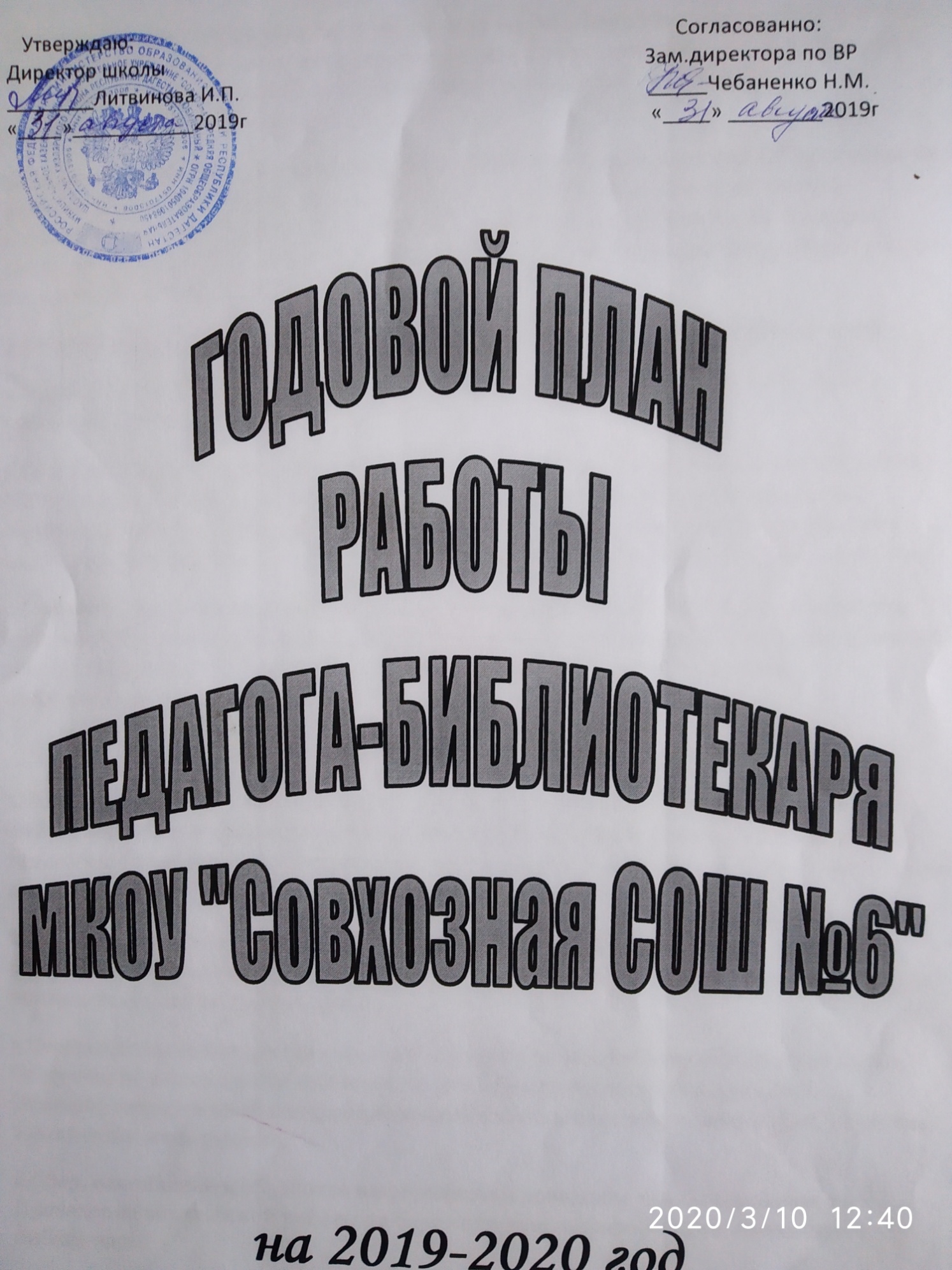 1.Осуществление государственной политики в сфере образования через библиотечно-информационное обслуживание пользователей, обеспечение их прав на свободное и бесплатное пользование библиотечно- информационными ресурсами, гарантированное  государством.2.Создание единого информационно-образовательного пространства ОУ,организация комплексного библиотечно-информационного обслуживания всех категорий пользователей,обеспечение их свободного и безопасного доступа и информации, знаниям, идеям, культурным ценностям в контексте информационного, культурного и языкового  разнообразия.3.Воспитание гражданского самосознания, развитие их творческих способностей.4.Организация систематического чтения обучающихся с учетом их культурных и языковых особенностей.5.Организация досуга, связанного с чтением и межличностного общения в условиях библиотеки с учетом интересов, потребностей, возрастных психофизических, национальных особенностей обучающихся для развития межкультурного диалога и адаптации представителей культурных языковых групп в поликультурном обществе.6.Совершенствование номенклатуры представляемых библиотекой услуг в аспекте культурного и языкового разнообразия на основе внедрения новых информационных технологий; организация комфортной библиотечной среды воспитания информационной культуры учителей и учащихся.Задачи библиотеки:1.Обеспечение учебно-воспитательного процесса и самообразования путем библиотечного и информационно-библиографического обслуживания учащихся и педагогов. Оказание  помощи в деятельности учителей и учащихся в образовательном процессе.2.Формирование у читателей навыков независимого библиотечного пользователя: обучение пользованию книгой и другими носителями информации, поиску, отбору и критической оценке информации.3.Совершенствование традиционных и освоение новых библиотечных технологий. Обеспечение возможности наиболее полного быстрого доступа к документам. Оказание методической консультационной помощи педагогам, родителям, учащимся в получении информации.4.Сбор, накопление и обработка информации и доведение ее до пользователя. Проведение внеклассной работы на базе источников информации, имеющихся в библиотеке.5.Развитие содержательного общения между пользователями, воспитание культуры общения.                         Функции школьной библиотеки:1.Информационная - предоставление возможности использования информации вне зависимости от ее вида, формата и носителя.2.Воспитательная - способствует развитию чувства патриотизма по отношению к государству, своему краю  и школе.3.Образовательная - поддержка и обеспечение образовательных целей.Направления деятельности библиотеки:1.Работа с учащимися: уроки культурного чтения, библиографические уроки, информационные и прочие  обзоры литературы, игры, конкурсы, викторины, презентации т.д., доклады о навыках работы с книгой.2.Поддержка  общешкольных мероприятий: предметные недели  естественно-научного цикла, русского языка и литературы, математики, информатики, искусства,  детской книги, День знаний,  День матери,  день Земли, общественные акции: день борьбы с наркоманией и наркобизнесом, оформление стендов.3.Работа  с учителями и родителями:выступление на заседаниях  педсовета; родительских собраниях., обзоры новинок художественной, научной, учебно-методической и учебной литературы.                     Формирование библиотечного фондаРабота с фондом учебной литературыРабота с фондом художественной литературыРабота с педагогическим коллективом                               Работа с библиотечным активом                                          Работа с учащимися                                                Массовая работа                   3.Нравственное воспитание                           4.Экологическое воспитание                         5.Патриотическое воспитание              6.Эстетическое воспитание             7. Знаменательные и памятные даты               8. Профессиональное развитие работников библиотеки                  9. Взаимодействие с библиотекамиПедагог-библиотекарь МКОУ  «Совхозная СОШ№6»                         Ватейчкина И.С.            ___________ №                                      Содержание работыкласссрокиответственные1.Работа с федеральным перечнем учебников на 2019-2020 учебный год. Подготовка перечня учебников, планируемых к использованию в новом году.СентябрьМетод.советБиблиотекарь2.Формирование общешкольного заказа на учебники, учебные пособия на 2019-2020 год.СентябрьБиблиотекарь3.Анализ обеспеченности учащихся школы учебниками и учебными пособиями на 2019-2020 год.Библиотекарь4Прием и техническая обработка новых учебных изданий: оформление накладных, запись в книгу суммарного учета, штемпелевание.По мере поступленияБиблиотекарь5.Прием и выдача учебниковМай-июньАвгуст - сентябрьБиблиотекарь6. Проведение работы по сохранности учебного фонда(рейды по классам с проверкой учебников)1-111 раз в четвертьБиблиотекарь7.Ремонт книг с привлечением актива1-11По мере требованияБиблиотекарь8.Комплектование фонда: оформление подписки периодических изданий на 1,2 полугодиеНоябрь-майБиблиотекарь9.Списание учебного фонда с учетом ветхости и смены учебной программыДекабрь-майБиблиотекарь10.Ведение учета выдачи учебниковВ течение годаБиблиотекарь11.Составление отчетной документацииПо мере требованияБиблиотекарь№         Содержание работыклассСроки Ответственные1Обеспечение свободного доступа в библиотеке: - к фонду художественной литературы2-11ПостоянноБиблиотекарь2Своевременный прием, систематизация, техническая обработка и регистрация новых поступлений.ПостоянноВ течение годаБиблиотекарь3Выдача изданий читателям2-11ПостоянноБиблиотекарь4Работа с фондом:1.Офомление фонда(наличие полочных, буквенных разделителей с портретами детских писателей),эстетика оформления.2.Соблюдение правильной расстановки фонда на стеллажах.3.Обеспечение свободного доступа пользователей библиотеки к информации.ПостоянноВ течение годаБиблиотекарь5Списание ветхой художественной литературы и литературы по моральному износу.Июнь-ДекабрьБиблиотекарь6Работа по сохранности фонда:1.Орнанизация фонда особо ценных изданий и проведение периодических проверок сохранности.2.Обеспечение мер по возмещению ущерба, причиненного носителям информации в установленном порядке.3. Организация работ по мелкому ремонту с привлечением библиотечного актива.4. Составление списка должников 2 раза в учебном году.5. Обеспечение требуемого режима хранения и физической сохранности библиотечного фонда. Раз в месяц устраивать санитарный день.6. Систематический контроль за своевременным возвратом в библиотеку выданных изданий.Постоянно в течение годаПо мере надобностиРаз в месяцБиблиотекарьБиблиотекарьБиблиотекарь7Санитарный день Посл.субботамесяцаБиблиотекарь1.Информирование учителей и учащихся о новых поступлениях учебников и учебных пособий.1-11клПо мере поступленияБиблиотекарь2Консультационно-информационная работа с педагогамиВ течение годаБиблиотекарь3.Оказание методической помощи к урокуПо требованию педагоговБиблиотекарь4Поиск литературы и периодических изданий по заданной тематике. Подбор материалов к предметным неделям.1.Создать актив библиотеки5-7 клОктябрьБиблиотекарь, кл.руководители2.Составить план работыОктябрьБиблиотекарь3.Заседание актива5-7 кл1 раз в месяцБиблиотекарь, кл.руководители1.Обслуживание учащихся согласно расписанию работы библиотеки2-11клпостояннобиблиотекарь2.Просмотр читательских формуляров с целью выявления задолжников(результаты сообщать классным руководителям)2-11кл1 раз в месяцБиблиотекарь, классный руководитель3.Проводить беседы  вновь записавшимися читателями о культуре чтения книг. Объяснить об ответственности за причиненный ущерб книге или учебнику.постоянноБиблиотекарь4.Рекомендовать художественную литературу периодические издания согласно возрастным категориям каждого читателя.2-11клпостояннобиблиотекарь1.В помощь учебному процессу1.В помощь учебному процессу1.В помощь учебному процессу1.В помощь учебному процессу1.В помощь учебному процессу№Содержание работыкласссрокиответственные1.Плановые ежегодные выставки:-День знаний-День учителя-Золотая осень- День школьных библиотек-День пожилых людей-День толерантности-День народного единства-День единства народов Дагестана-День матери-День конституции-С новым годомНеделя Детской книги-День Победы1-11СентябрьОктябрьОктябрьОктябрьНоябрьНоябрьНоябрьОктябрьноябрьДекабрьДекабрьАпрельмайБиблиотекарьБиблиотекарьБиблиотекарьБиблиотекарьБиблиотекарьБиблиотекарьБиблиотекарьБиблиотекарьБиблиотекарьБиблиотекарьБиблиотекарьБиблиотекарьБиблиотекарь2Выставки писателям –юбилярам в помощь учебному процессу:Н.А.Островский 115 лет со дня рожденияМ.Ю.Лермонтов 205лет со дня рожденияН.И.Сладков 100 лет со дня рожденияА.С.Грибоедов 225 лет со дня рожденияА.П.Чехов 160 лет со дня рожденияБ.Л.Пастернак 130 летию со дня рожденияП.П.Ершов 205 лет со дня рожденияГ.Х.Андерсен 215 лет сот дня рожденияМ.А.Шолохов 115лет со дня рождения10-11кл7-84-5кл9-118-9кл11кл1-4кл1-4кл10-11кл29 .09.1915.10.1905.01.2015.01.2029.01.2011.02.20Март02.04 2024.05.20БиблиотекарьБиблиотекарьБиблиотекарьБиблиотекарьБиблиотекарьБиблиотекарьБиблиотекарь3Книги-юбиляры:Л.Н.Толстой « Война и мир» 150 летК.И.Чуковский « Айболит» 90 лет А.М.Волков « Волшебник Изумрудного города» 80 летБ.Л.Васильев « А зори здесь тихие» 50 летВ.Ю.Драгунский « Денискины рассказы»60летА.С.Пушкин « Руслан и Людмила 200лет»Б.Житков « Рассказы о животных»85 лет10-111-2кл3-4кл9-11кл5-6кл7-8кл3-4клВ течение годаБиблиотекарьБиблиотекарьБиблиотекарьБиблиотекарьБиблиотекарь                        2.Воспитание здорового образа жизни                        2.Воспитание здорового образа жизни                        2.Воспитание здорового образа жизни                        2.Воспитание здорового образа жизни                        2.Воспитание здорового образа жизни1.Оформление выставки ко всемирному дню здоровья5-10клапрельБиблиотекарь2Литературно-оздоровительный урок «Будем здоровы».6 клапрельБиблиотекарь1.Открытое мероприятие «Посвящение в читатели»2 клдекабрьБиблиотекарь2.           Неделя детской книги«Здравствуй, дедушка Крылов»Урок - игра4клАпрельБиблиотекарь3.«Литературный винегрет»5клАпрельБиблиотекарь4.«Удивительные рассказы В.Бианки». Читательская конференция.3клАпрельБиблиотекарь5.Закрытие недели книги «Ох уж эти басни» (инсценировка басни) 3-6клапрельБиблиотекарь6.День школьных библиотек.Конкурс стихов.4-7клоктябрьБиблиотекарь7.Урок-экскурсия «Библиотека – дом твоих друзей»1 клфевральБиблиотекарь8.ББУ «Да здравствует вежливость»7 клноябрьБиблиотекарь1.ББУ   Литературно-экологическая композиция «Через книгу  - к природе»5 клапрельБиблиотекарь2.Выставка рисунков «Природа нашего края»2-4клапрельБиблиотекарь3.Час экологии «Вода – наше богатство»7 клапрельБиблиотекарь1.Выставка ко Дню народного единства5-11ноябрьБиблиотекарь2.Выставка ко Дню Победы. Беседа и конкурсные рисунки учащихся.2-8клмайБиблиотекарь3.Подбор песен и стихов к праздничным мероприятиям1-11клВ течение годаБиблиотекарь4.День конституции:ББУ «Конституция Российской Федерации»5 клдекабрьБиблиотекарь5.ББУ «Твоя будущая профессия»9 клянварьБиблиотекарь1.Международный день прав человека. ББУ « Я и мои права»»6 клдекабрьБиблиотекарь2.Помощь в проведении концерта для мам ко Дню матери.5-11 клноябрьБиблиотекарь3.Беседа «Я человеком быть обязан»10 кл мартБиблиотекарь4.Всероссийский конкурс чтецов «Живая классика» 5-7 клноябрьБиблиотекарь1.День  знаний (помощь в проведении праздника)1-11клсентябрьБиблиотекарь2.День учителя (помощь в подготовке к празднику)1-11клоктябрьБиблиотекарь3.Новогодние праздники(подбор стихов, сценариев, сценок)1-11клдекабрьБиблиотекарь, кл. руководители4.Прощание с азбукой (подбор стихотворений, сценариев)1 клмайБиблиотекарь,уч.нач.кл5.День Защитника Отечества(подбор материала для классных часов4-11февральБиблиотекарь, кл.руководители6.Международный женский день(подбор песен, стихов)1-11клмартБиблиотекарь7.День Победы. Помощь в проведении митинга(подбор песен, стихов)5-11майБиблиотекарь, кл. руководители1Изучение и использование опыта лучших школьных библиотекарей. Посещение открытых мероприятий.В течение годаБиблиотекарь2.Участие в семинарах методического объединения библиотекарей районаВ течение годаБиблиотекарь3.Самообразование: чтение журналов, писем, инструкций о библиотечном делеВ течение годаБиблиотекарь4.Повышение квалификации на курсахВ течение годаБиблиотекарь5.Участие в районных совещаниях, проводимых комитетом по образованию и профессиональным связямВ течение годаБиблиотекарь1.Обмен учебниками и учебной литературой между школьными библиотекамиВ течение годаБиблиотекарь2.Тесное сотрудничество с сельской библиотекой по пропаганде чтения: совместное проведение мероприятий к знаменательным датам года.В течение годаБиблиотекарь3.Экскурсии по библиотекеПо мере надобностиБиблиотекарь